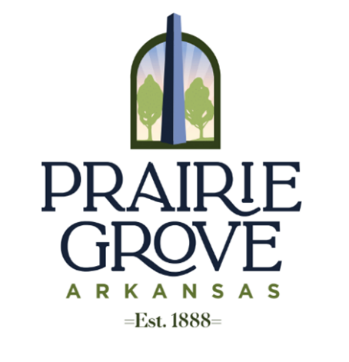 Notice of MeetingPrairie Grove Planning Commission The Prairie Grove Planning Commission will meet at 955 E. Douglas on January 11,2024 at 6:00 to hear the following items: Selah Meadows Final Plat presented by Blake Murray with Crafton TullLarge Scale Development presented by Josh Haley with ESI for Prairie Grove Junior High at 807 N. Mock StreetVariance Request by Jason Skelton for Appeal from relief from dimension requirements for yards or lots in unusual circumstances-pertaining to building setback in a B-1 zone at 206 S. Neal.Concept/Sketch Plat submittal from Half Construction for subdivision on Stonewall RoadJackie Baker C.F.M.Building & Planning Director 